2024年　みとよ市民病院　デイケア「たまて箱」２月　活動報告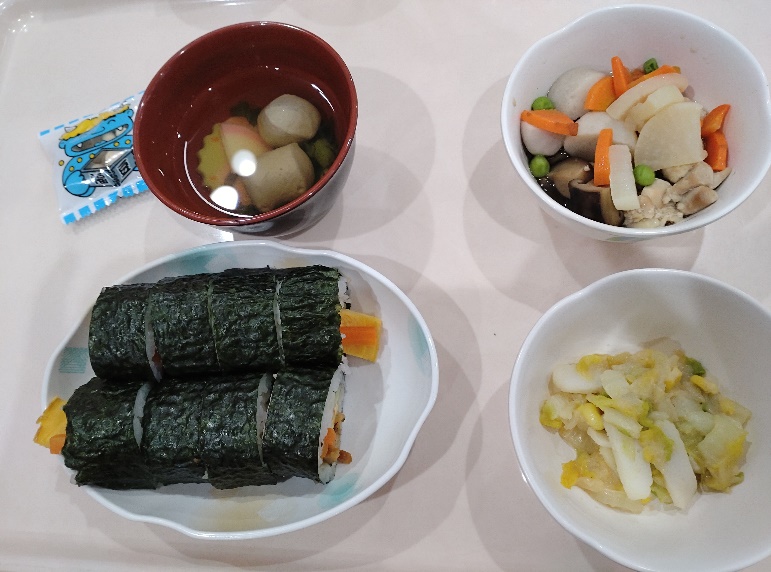 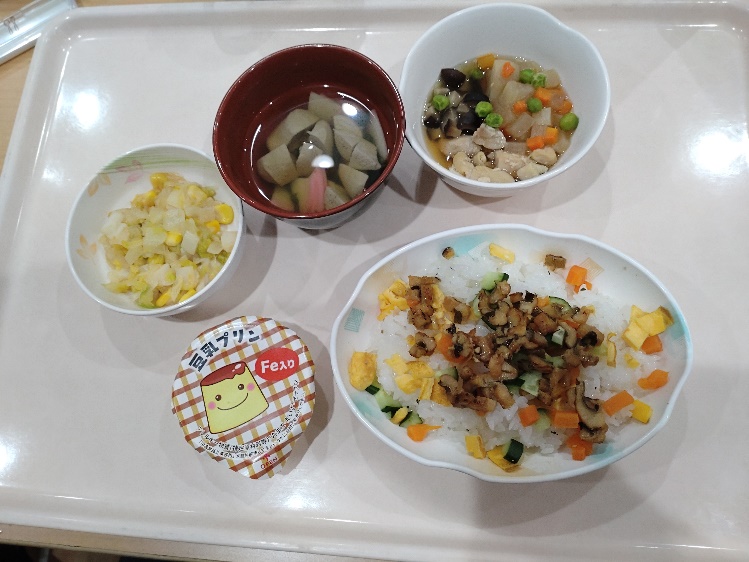 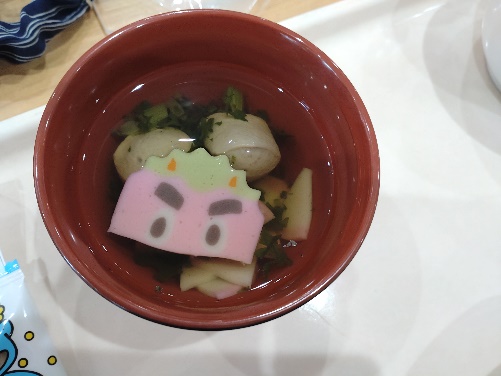 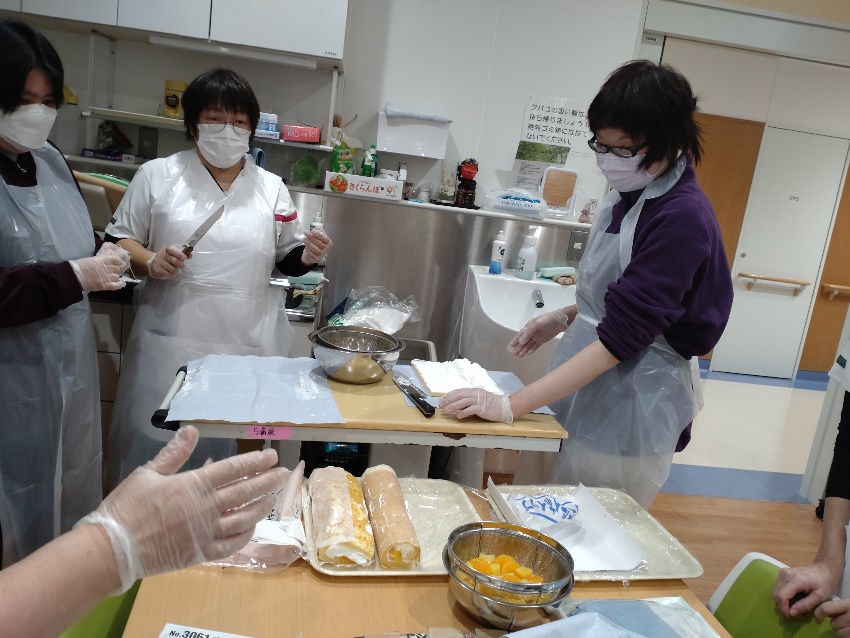 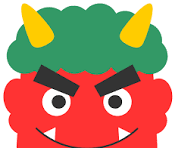 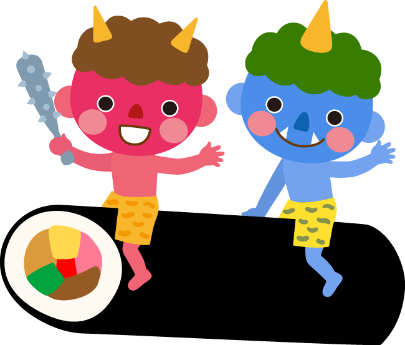 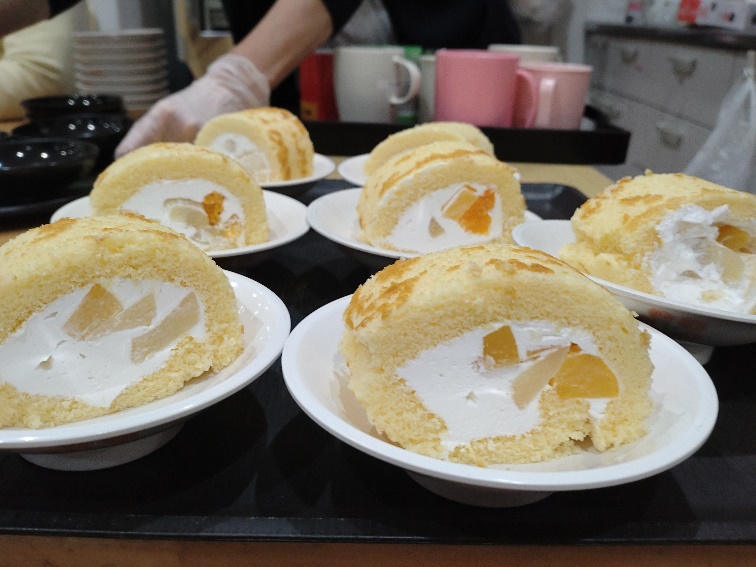 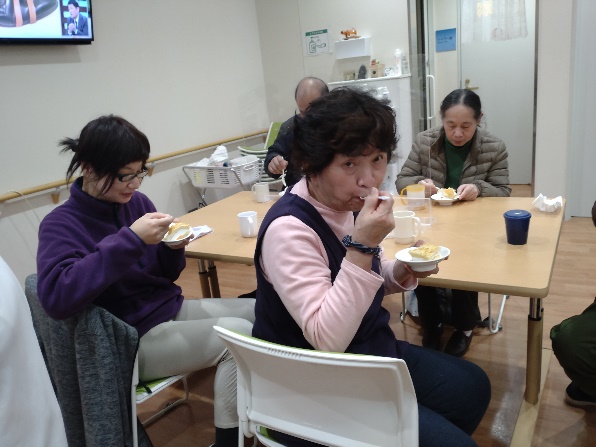 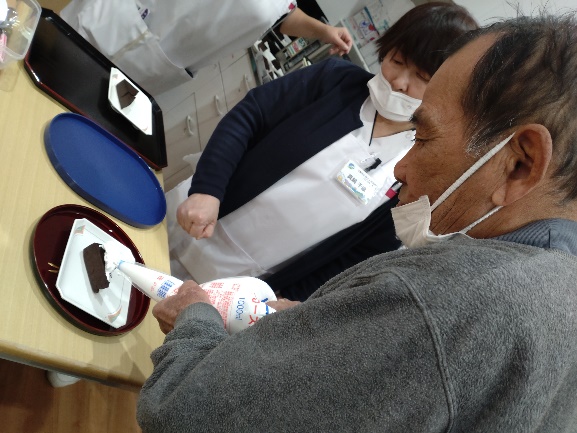 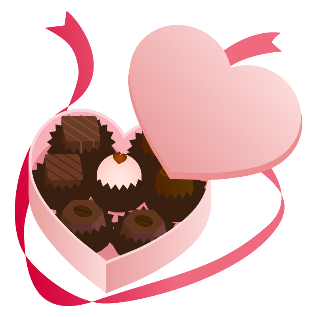 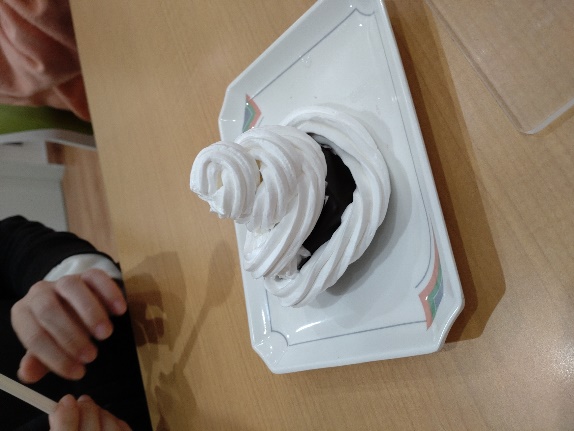 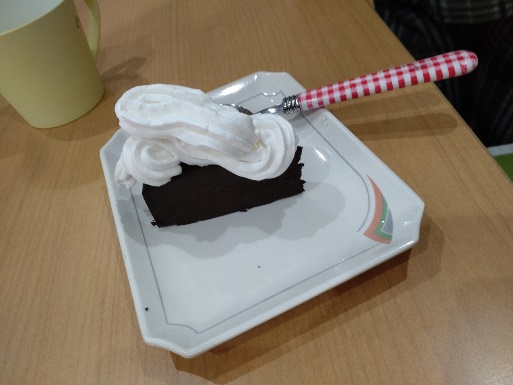 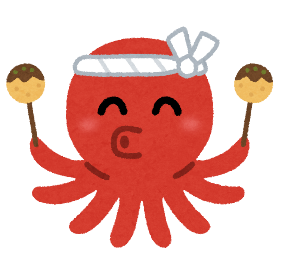 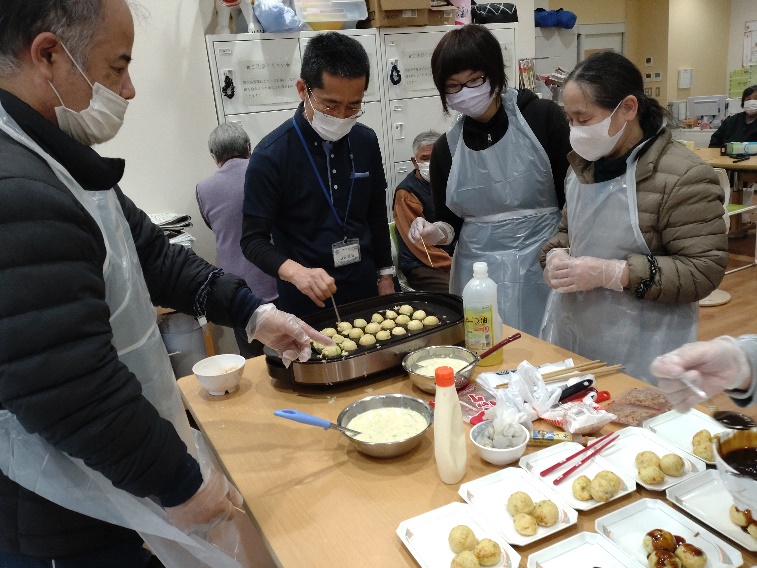 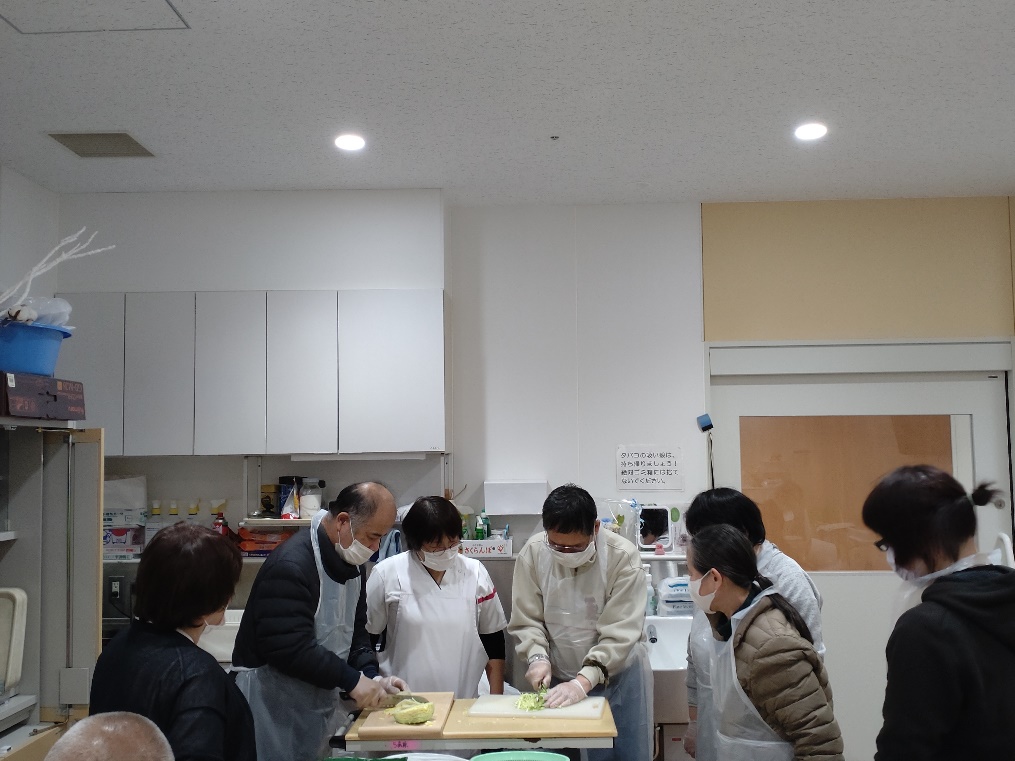 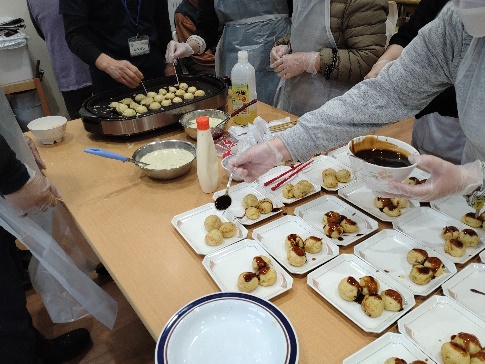 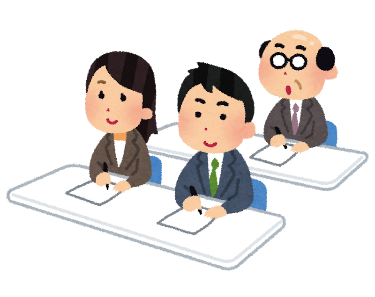 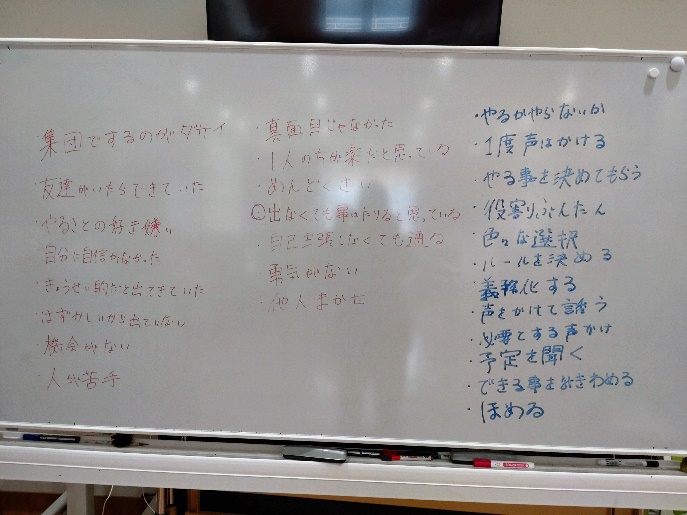 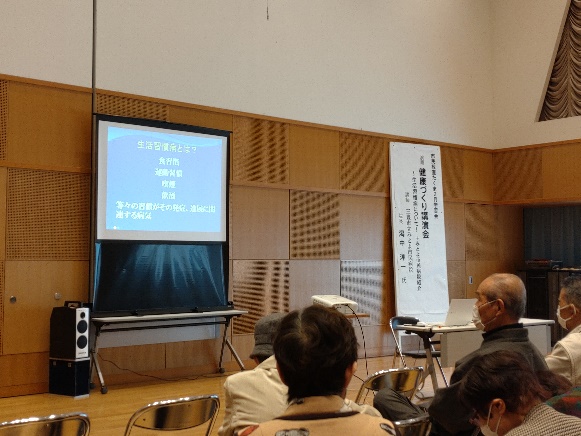 